ACCREDITATION PRESSESaison 2023-2024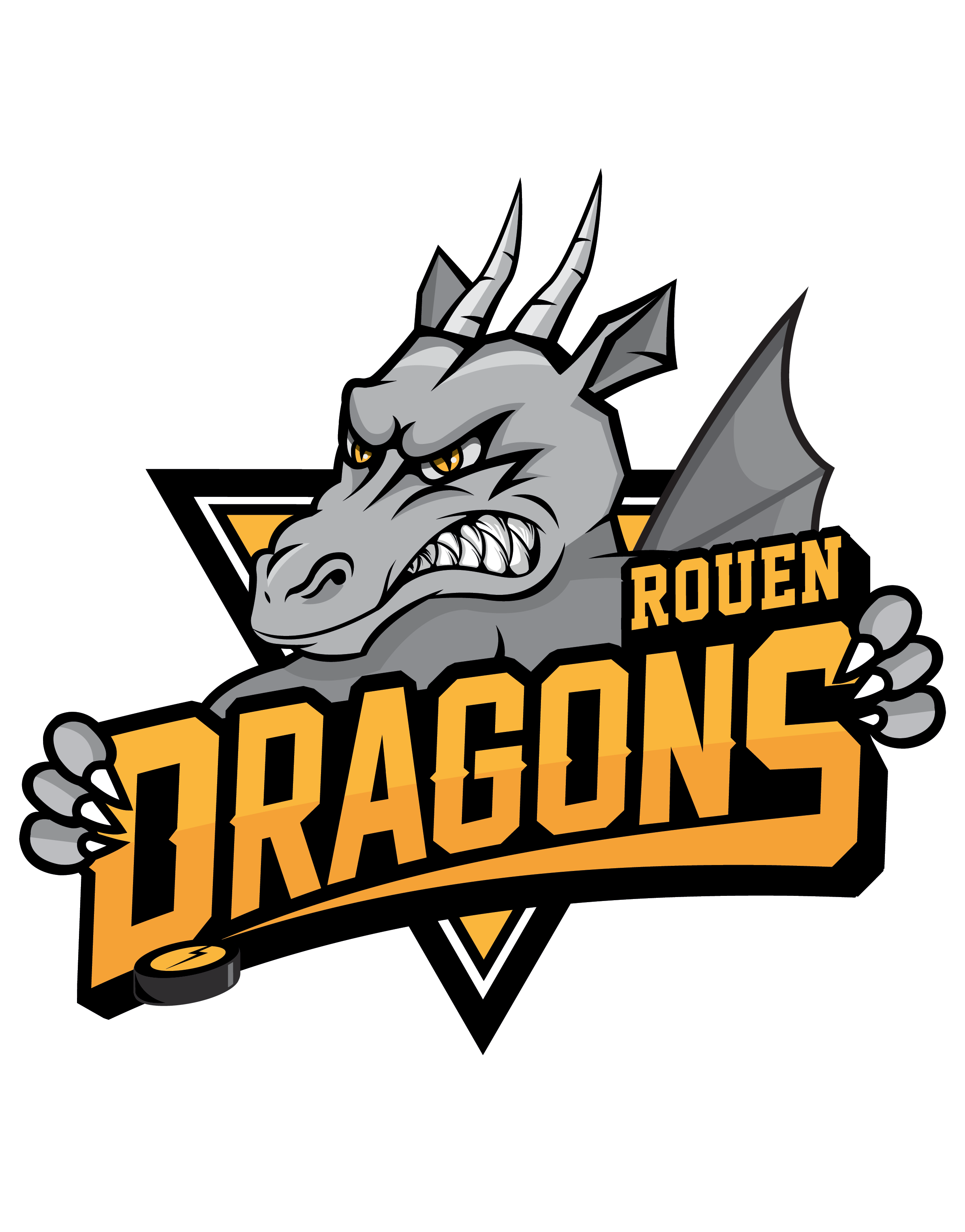  Nom du média : Coordonnées du média (mail + tel)  : Nom/Prénom du responsable du média : Coordonnées du responsable (mail + tel)  :  Nom/Prénom du journaliste à accréditer : Titulaire de la carte de presse : oui - non Coordonnées du journaliste à accréditer (mail + tel) : Vous souhaitez une accréditation : Rédacteur ? Photographe ? Pour un match un particulier ? Pour l’ensemble de la saison Document à envoyer à c.roche@rhe76.com